Středisko volného času, Most, 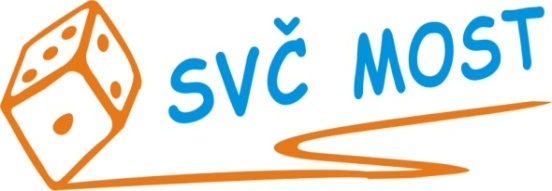 Albrechtická 414, příspěvková organizacee-mail: program@svc-most.cz 	web: www.svc-most.czOBJEDNÁVKA č.		35			Dne:	9. 4. 2018Dodavatel:							Odběratel:			Objednáváme u Vás:zájezd pro naše klienty do Bulharska, Primorsko, Belitsa, stravování allinclusive, v termínu 12.8. – 19.8.2018 pro 39 osob.S termínem dodání:		v termínu od 12.8.– 19.8.2018		Předpokládaná cena vč. DPH:	580 000 Kč (dle počtu účastníků zájezdu)						Souhlas správce rozpočtu: 					Schválila:Bláhová Jana, ekonomka SVČ Most				Danuše Lískovcová, ředitelka SVČ Prosíme o zaslání potvrzené objednávky zpět na adresu odběratele, nebo e-mailem na adresu blahova@svc-most.czfirma:ASPEN TOUR, s.r.o. - cestovní agenturaorganizace:Středisko volného času, Most,Albrechtická 414, příspěvková organizacekontaktní osoba:tel.č.:kontaktní osoba:tel.č.:Adresa:Radniční 1/2 (Pasáž U Lva)Adresa:Albrechtická 414PSČ a město:434 01 MostPSČ  a město:43401 MOSTIČ:22800140IČ:72059419DIČ:CZ 22800140DIČ: